Zpravodaj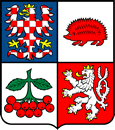 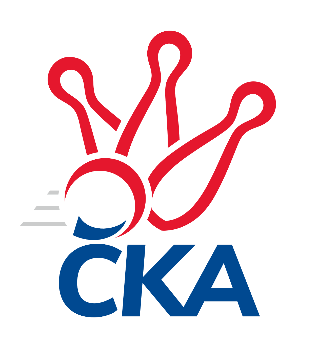 kuželkářského svazu Kraje VysočinaKrajský přebor Vysočina 2021/2022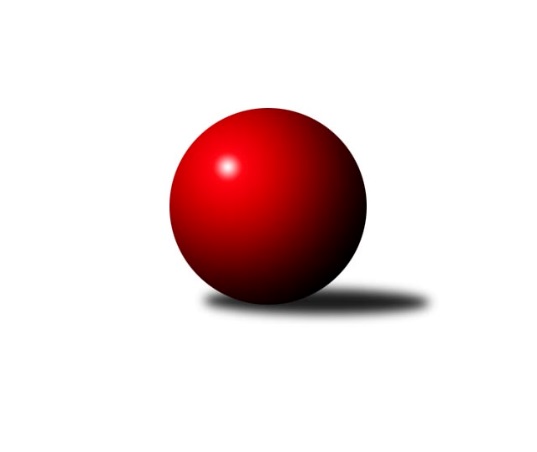 Č.6Ročník 2021/2022	7.11.2021Nejlepšího výkonu v tomto kole: 2598 dosáhlo družstvo: TJ BOPO Třebíč AVýsledky 6. kolaSouhrnný přehled výsledků:TJ Slovan Kamenice nad Lipou E	- TJ Třebíč C	6:2	2568:2375	7.0:5.0	5.11.TJ BOPO Třebíč A	- TJ BOPO Třebíč B	8:0	2598:2186	10.0:2.0	6.11.TJ Sokol Cetoraz 	- TJ Slovan Kamenice nad Lipou B		dohrávka		20.11.Tabulka družstev:	1.	TJ Třebíč B	5	5	0	0	34.0 : 6.0	43.0 : 17.0	2599	10	2.	TJ BOPO Třebíč A	3	3	0	0	21.0 : 3.0	23.5 : 12.5	2649	6	3.	TJ Nové Město na Moravě B	4	2	0	2	17.0 : 15.0	25.0 : 23.0	2497	4	4.	TJ Spartak Pelhřimov B	4	2	0	2	15.0 : 17.0	23.0 : 25.0	2566	4	5.	TJ Slovan Kamenice nad Lipou B	4	2	0	2	14.0 : 18.0	22.0 : 26.0	2477	4	6.	TJ Sokol Cetoraz	5	2	0	3	18.0 : 22.0	26.5 : 33.5	2459	4	7.	TJ Slovan Kamenice nad Lipou E	3	1	0	2	11.0 : 13.0	18.0 : 18.0	2455	2	8.	TJ BOPO Třebíč B	4	1	0	3	8.0 : 24.0	16.0 : 32.0	2234	2	9.	TJ Třebíč C	4	0	0	4	6.0 : 26.0	19.0 : 29.0	2419	0Podrobné výsledky kola:	TJ Slovan Kamenice nad Lipou E	2568	6:2	2375	TJ Třebíč C	Darja Novotná	 	 201 	 220 		421 	2:0	 351 		169 	 182		Martin Michal	Adam Rychtařík	 	 212 	 254 		466 	2:0	 417 		191 	 226		Zdeněk Toman	Václav Rychtařík st.	 	 176 	 188 		364 	0:2	 392 		189 	 203		Tomáš Brátka	Jan Podhradský	 	 221 	 241 		462 	2:0	 369 		186 	 183		Milan Lenz	David Schober ml.	 	 216 	 238 		454 	0:2	 462 		217 	 245		Miroslav Ježek	Milan Podhradský	 	 202 	 199 		401 	1:1	 384 		167 	 217		Jaroslav Kasáčekrozhodčí:  Vedoucí družstevNejlepší výkon utkání: 466 - Adam Rychtařík	TJ BOPO Třebíč A	2598	8:0	2186	TJ BOPO Třebíč B	Bohumil Drápela	 	 244 	 225 		469 	2:0	 353 		180 	 173		Ladislav Štark	Vladimír Dřevo	 	 206 	 215 		421 	1:1	 418 		189 	 229		Kamil Polomski	Petr Zeman	 	 192 	 231 		423 	2:0	 332 		167 	 165		Gabriela Malá	Jan Grygar	 	 208 	 202 		410 	2:0	 298 		141 	 157		Daniel Kočíř	Milan Gregorovič	 	 209 	 230 		439 	2:0	 355 		187 	 168		Dominika Štarková	Pavel Šplíchal st.	 	 187 	 249 		436 	1:1	 430 		225 	 205		Daniel Malýrozhodčí:  Vedoucí družstevNejlepší výkon utkání: 469 - Bohumil DrápelaPořadí jednotlivců:	jméno hráče	družstvo	celkem	plné	dorážka	chyby	poměr kuž.	Maximum	1.	Vladimír Dřevo 	TJ BOPO Třebíč A	465.50	324.8	140.8	5.8	2/2	(489)	2.	Miroslav Ježek 	TJ Třebíč C	458.75	305.8	153.0	1.8	2/2	(462)	3.	Jiří Partl 	TJ Nové Město na Moravě B	456.75	302.5	154.3	3.0	2/3	(472)	4.	Petr Dobeš  st.	TJ Třebíč B	455.67	310.7	145.0	5.3	3/4	(486)	5.	Bohumil Drápela 	TJ BOPO Třebíč A	449.50	297.8	151.8	6.5	2/2	(469)	6.	Libor Nováček 	TJ Třebíč B	447.33	304.3	143.0	3.7	3/4	(466)	7.	Milan Gregorovič 	TJ BOPO Třebíč A	443.25	302.3	141.0	6.0	2/2	(454)	8.	Miroslav Mátl 	TJ BOPO Třebíč A	443.00	304.5	138.5	6.0	2/2	(446)	9.	Petr Toman 	TJ Třebíč B	442.33	302.0	140.3	6.3	3/4	(454)	10.	Josef Fučík 	TJ Spartak Pelhřimov B	441.33	299.7	141.7	4.3	3/3	(458)	11.	Filip Schober 	TJ Slovan Kamenice nad Lipou B	439.83	294.5	145.3	4.3	3/3	(467)	12.	Anna Kuběnová 	TJ Nové Město na Moravě B	437.83	296.0	141.8	3.8	3/3	(459)	13.	Miroslava Matejková 	TJ Spartak Pelhřimov B	437.00	299.5	137.5	4.5	2/3	(440)	14.	Roman Svojanovský 	TJ Nové Město na Moravě B	435.33	289.5	145.8	4.7	3/3	(478)	15.	Josef Směták 	TJ Spartak Pelhřimov B	433.33	292.3	141.0	5.5	3/3	(442)	16.	Darja Novotná 	TJ Slovan Kamenice nad Lipou E	432.50	306.0	126.5	6.3	2/2	(451)	17.	Kamila Jirsová 	TJ Slovan Kamenice nad Lipou E	432.00	293.0	139.0	2.0	2/2	(462)	18.	Lukáš Toman 	TJ Třebíč B	431.75	296.6	135.1	5.0	4/4	(442)	19.	Libuše Kuběnová 	TJ Nové Město na Moravě B	430.50	301.5	129.0	10.5	2/3	(433)	20.	Kamil Polomski 	TJ BOPO Třebíč B	430.00	287.7	142.3	4.3	2/2	(441)	21.	Lubomír Horák 	TJ Třebíč B	430.00	299.3	130.7	7.2	3/4	(456)	22.	Milan Podhradský  ml.	TJ Slovan Kamenice nad Lipou B	428.67	294.7	134.0	6.8	3/3	(463)	23.	Pavel Kohout 	TJ Třebíč B	428.13	301.3	126.9	6.0	4/4	(474)	24.	Jaroslav Benda 	TJ Spartak Pelhřimov B	426.50	296.0	130.5	6.5	2/3	(436)	25.	David Schober  st.	TJ Slovan Kamenice nad Lipou B	425.33	295.7	129.7	9.3	3/3	(446)	26.	Marcel Berka 	TJ Sokol Cetoraz 	424.88	296.0	128.9	4.4	4/4	(453)	27.	Bohumil Nentvich 	TJ Spartak Pelhřimov B	424.50	298.7	125.8	5.3	3/3	(444)	28.	Pavel Šplíchal  st.	TJ BOPO Třebíč A	422.00	288.0	134.0	6.5	2/2	(436)	29.	Václav Novotný 	TJ Spartak Pelhřimov B	421.67	295.0	126.7	5.3	3/3	(433)	30.	Michal Kuneš 	TJ Třebíč B	421.67	302.3	119.3	10.7	3/4	(435)	31.	Daniel Malý 	TJ BOPO Třebíč B	420.83	290.5	130.3	7.0	2/2	(431)	32.	Jiří Rozkošný 	TJ Spartak Pelhřimov B	418.83	296.3	122.5	5.7	3/3	(458)	33.	František Novotný 	TJ Sokol Cetoraz 	418.38	285.3	133.1	5.6	4/4	(439)	34.	Radek Čejka 	TJ Sokol Cetoraz 	418.25	294.5	123.8	8.3	4/4	(431)	35.	Karel Hlisnikovský 	TJ Nové Město na Moravě B	417.00	288.5	128.5	7.5	2/3	(436)	36.	Pavel Zedník 	TJ Slovan Kamenice nad Lipou B	414.75	291.3	123.5	7.0	2/3	(421)	37.	Vladimír Kantor 	TJ Třebíč B	408.67	288.0	120.7	8.0	3/4	(439)	38.	Miroslav Votápek 	TJ Slovan Kamenice nad Lipou B	408.67	299.7	109.0	8.7	3/3	(428)	39.	Zdeněk Topinka 	TJ Nové Město na Moravě B	405.17	284.0	121.2	7.5	3/3	(445)	40.	Vladimír Berka 	TJ Sokol Cetoraz 	405.00	284.7	120.3	11.0	3/4	(424)	41.	Patrik Berka 	TJ Sokol Cetoraz 	404.33	293.3	111.0	9.7	3/4	(413)	42.	Jaroslav Kasáček 	TJ Třebíč C	402.50	280.2	122.3	9.5	2/2	(438)	43.	Tomáš Brátka 	TJ Třebíč C	399.25	284.3	115.0	12.8	2/2	(409)	44.	David Schober  ml.	TJ Slovan Kamenice nad Lipou E	393.50	281.0	112.5	11.0	2/2	(454)	45.	Milan Podhradský 	TJ Slovan Kamenice nad Lipou E	392.25	282.5	109.8	12.3	2/2	(422)	46.	Milan Lenz 	TJ Třebíč C	387.33	283.0	104.3	14.5	2/2	(422)	47.	Jiří Faldík 	TJ Nové Město na Moravě B	387.00	285.7	101.3	13.0	3/3	(397)	48.	Jaroslav Lhotka 	TJ Sokol Cetoraz 	386.83	259.0	127.8	7.5	3/4	(409)	49.	Josef Vančík 	TJ Slovan Kamenice nad Lipou B	375.83	274.7	101.2	13.0	3/3	(404)	50.	Martin Michal 	TJ Třebíč C	365.33	265.5	99.8	15.0	2/2	(396)	51.	Václav Rychtařík  st.	TJ Slovan Kamenice nad Lipou E	363.00	278.5	84.5	16.5	2/2	(364)	52.	Gabriela Malá 	TJ BOPO Třebíč B	356.67	259.2	97.5	11.5	2/2	(371)	53.	Ladislav Štark 	TJ BOPO Třebíč B	353.50	263.3	90.2	15.5	2/2	(376)	54.	Dominika Štarková 	TJ BOPO Třebíč B	353.33	265.7	87.7	15.2	2/2	(361)	55.	Marie Ježková 	TJ BOPO Třebíč B	335.50	229.0	106.5	19.0	2/2	(403)		Adam Rychtařík 	TJ Slovan Kamenice nad Lipou E	475.50	322.5	153.0	4.0	1/2	(485)		Jan Podhradský 	TJ Slovan Kamenice nad Lipou E	462.00	309.0	153.0	7.0	1/2	(462)		Josef Melich 	TJ Sokol Cetoraz 	451.00	314.0	137.0	4.0	1/4	(451)		Filip Šupčík 	TJ BOPO Třebíč A	451.00	320.0	131.0	12.0	1/2	(451)		Petr Zeman 	TJ BOPO Třebíč A	420.00	282.5	137.5	5.0	1/2	(423)		Karel Uhlíř 	TJ Třebíč C	419.33	296.3	123.0	7.0	1/2	(425)		Jan Grygar 	TJ BOPO Třebíč A	417.50	287.5	130.0	5.5	1/2	(425)		Zdeněk Toman 	TJ Třebíč C	417.00	288.0	129.0	6.0	1/2	(417)		Pavel Šplíchal 	TJ BOPO Třebíč B	410.00	288.0	122.0	8.0	1/2	(410)		Petr Bína 	TJ Slovan Kamenice nad Lipou E	408.00	292.0	116.0	4.0	1/2	(408)		Lukáš Melichar 	TJ Spartak Pelhřimov B	405.00	283.0	122.0	5.0	1/3	(405)		Karel Plíhal 	TJ Třebíč C	393.50	279.5	114.0	11.0	1/2	(403)		Dušan Macek 	TJ Sokol Cetoraz 	389.50	279.0	110.5	9.0	2/4	(399)		Petra Schoberová 	TJ Slovan Kamenice nad Lipou E	385.00	253.0	132.0	4.0	1/2	(385)		Petra Svobodová 	TJ Nové Město na Moravě B	365.00	276.0	89.0	15.0	1/3	(365)		Václav Brávek 	TJ Sokol Cetoraz 	359.00	262.0	97.0	17.0	1/4	(359)		Aleš Hrstka 	TJ Nové Město na Moravě B	332.00	238.0	94.0	20.0	1/3	(332)		Daniel Kočíř 	TJ BOPO Třebíč B	298.00	238.0	60.0	24.0	1/2	(298)Sportovně technické informace:Starty náhradníků:registrační číslo	jméno a příjmení 	datum startu 	družstvo	číslo startu15795	Zdeněk Toman	05.11.2021	TJ Třebíč C	1x21228	Jan Podhradský	05.11.2021	TJ Slovan Kamenice nad Lipou E	1x
Hráči dopsaní na soupisku:registrační číslo	jméno a příjmení 	datum startu 	družstvo	26674	Daniel Kočíř	06.11.2021	TJ BOPO Třebíč B	Program dalšího kola:7. kolo12.11.2021	pá	17:30	TJ Nové Město na Moravě B- TJ Slovan Kamenice nad Lipou E	12.11.2021	pá	18:30	TJ Třebíč B- TJ Sokol Cetoraz 				TJ Spartak Pelhřimov B- -- volný los --				TJ Slovan Kamenice nad Lipou B- -- volný los --	13.11.2021	so	9:00	TJ BOPO Třebíč A- TJ Třebíč C				TJ BOPO Třebíč B- -- volný los --	Nejlepší šestka kola - absolutněNejlepší šestka kola - absolutněNejlepší šestka kola - absolutněNejlepší šestka kola - absolutněNejlepší šestka kola - dle průměru kuželenNejlepší šestka kola - dle průměru kuželenNejlepší šestka kola - dle průměru kuželenNejlepší šestka kola - dle průměru kuželenNejlepší šestka kola - dle průměru kuželenPočetJménoNázev týmuVýkonPočetJménoNázev týmuPrůměr (%)Výkon1xBohumil DrápelaBOPO A4691xBohumil DrápelaBOPO A117.274692xAdam RychtaříkKamenice E4661xJosef MelichCetoraz 110.14441xJan PodhradskýKamenice E4621xMilan GregorovičBOPO A109.774394xMiroslav JežekTřebíč C4622xAdam RychtaříkKamenice E109.054661xDavid Schober ml.Kamenice E4541xPavel Šplíchal st.BOPO A109.024362xJosef MelichCetoraz 4441xMilan Podhradský ml.Kamenice B108.61438